ШКОЛЬНЫЙ ЭТАП  ОЛИМПИАДЫ ПО ГЕОГРАФИИ   9 КЛАССТестовая частьВнесите Ваши ответы в таблицу в конце тестовой части.1.Расположите регионы России в той последовательности, в которой их жители встречают Новый год .Запишите в таблицу получившуюся последовательность буквА) Ненецкий АОБ) Республика СахаВ) Калининградская область2. Исследователь Ушаков назвал это природное явление «улыбкой Арктики». О чём шла речь? 3. Выберите вариант, в котором все объекты географического положения относятся к России и расположены в одном океанеА. Кунаширский пролив, остров Сахалин, Берингово море, залив ШелиховаБ. Финский залив, мыс Флигели, Балтийское море, Гданьский заливВ. Белое море, Обская губа, остров Врангеля, Командорские островаГ. Керченский пролив, залив Сиваш, Азовское море, остров Рудольфа.4. Выберите правильное соответствие между путешественником и объектом его исследованияА. Крашенинников – ТаймырБ. Челюскин – КамчаткаВ. Чириков – Берингов проливГ. Вилькицкий – Земля Франца-Иосифа5. Найдите соответствия между учёными и объектами, изучением которых они занимались6. Выберите правильное сочетание: рельефообразующий процесс – форма рельефа –географический объектА. Деятельность текучих вод – овраги – Северо-Сибирская низменностьБ. Деятельность ледника – морена – Валдайская возвышенностьВ. Деятельность ветра – балки – Прикаспийская низменностьГ. Деятельность моря – аккумулятивная равнина – Приволжская возвышенность7. Выберите вариант, где формы рельефа относятся к одной тектонической структуре,или имеют одинаковый абсолютный возраст:А. Кавказ, Бырранга, Корякское нагорье, Срединный хребетБ. Восточный Саян, Западный Саян, Урал, АлтайВ. Верхоянский хребет, Сихотэ-Алинь, Колымское нагорье, хребет ЧерскогоГ. Хибины, Тиманский кряж, Среднерусская возвышенность, Ставропольскаявозвышенность8. Выберите правильное сочетание: территория России - тип климатаА. Черноморское побережье Кавказа – умеренный морской климатБ. Сихотэ-Алинь – умеренный резко континентальный климатВ. Плато Путорана – субарктический климатГ. Камчатка – умеренный муссонный климат9. Выберите правильный вариант, где все объекты внутренних вод относятся к одному водосборному бассейну:А. Озеро Чаны, Урал, Терек, ВолгаБ. Ладожское озеро, Северная Двина, Енисей, КолымаВ. Нева, Дон, Кубань, Селигер озероГ. Шилка, Катунь, озеро Ханка, Анадырь10. Выберите правильное соответствие: тип почв – природная зона (тип растительности)А). Подзолистые - степиБ). Чернозёмы – смешанные лесаВ). Серые лесные – широколиственные лесаГ) Дерново-подзолистые – тайга11.. Какое животное раньше не обитало на территории России?А). Выдра Б). Нутрия В). Выхухоль Г). Бобр12. Выберите правильное сочетание: природные зоны – заповедники РоссииА). Степи - АстраханскийБ). Тундры - ИльменскийВ). Тайга – БаргузинскийГ). Смешанные леса - Лапландский13. Какое опасное природное явление невозможно в Москве?А). засуха Б). оползень В). сель Г). наводнение14.Найдите соответствия между деятельностью человека и природными последствиями:15. Про какой лес Земли можно сказать  следующее: «здесь легче найти десять стволов разных видов деревьев, чем десять стволов одного и того же вида»?А) широколиственный лес умеренного поясаБ) тайгаВ) влажный экваториальный лесГ) смешанный лес умеренного пояса16. Какой из перечисленных городов России является наиболее крупным по числу жителей?   А).  Нижний Новгород      Б). Ставрополь         В). Владивосток       Г).  Тюмень17. Климат Амурской области называют «резко - континентальный с чертами муссонности», а что такое «муссон»? Каковы причины его возникновения?18. Плесецк (г. Мирный), Капустин Яр, Свободный. Выберите к какой категории объектов по назначению они относятся:А) это центры автомобилестроения;Б) это космодромы и центры испытания ракет и боевой техники;В) крупные транспортные узлы;Г) места падения метеоритов.19.Что вы знаете об истории основания города Свободного? 20..Абсолютный максимум температуры,  зафиксированный на Земле составил +58 С. Укажите место, где это произошло:А) Арика (Южная Америка);    Б) Район города Триполи (Африка);          В) пустыня Сахара;                     Г)Большая пустыня Виктория.21.Установите соответствиеОтвет:22.Определите экономический район по его описанию.Это самый многонациональный  и политически нестабильный район РФ. Южную часть района занимают молодые горы. важное значение для района имеет  рекреационное хозяйствоА) СеверныйБ) Северный КавказВ) ПоволжьеГ) Уральский23. .Оцените, какой из участков, обозначенных на карте цифрами 1, 2, 3, наиболее подходит для игры в футбол. Для обоснования своего ответа приведите два довода. Объясните, почему не пригодны остальные два участка.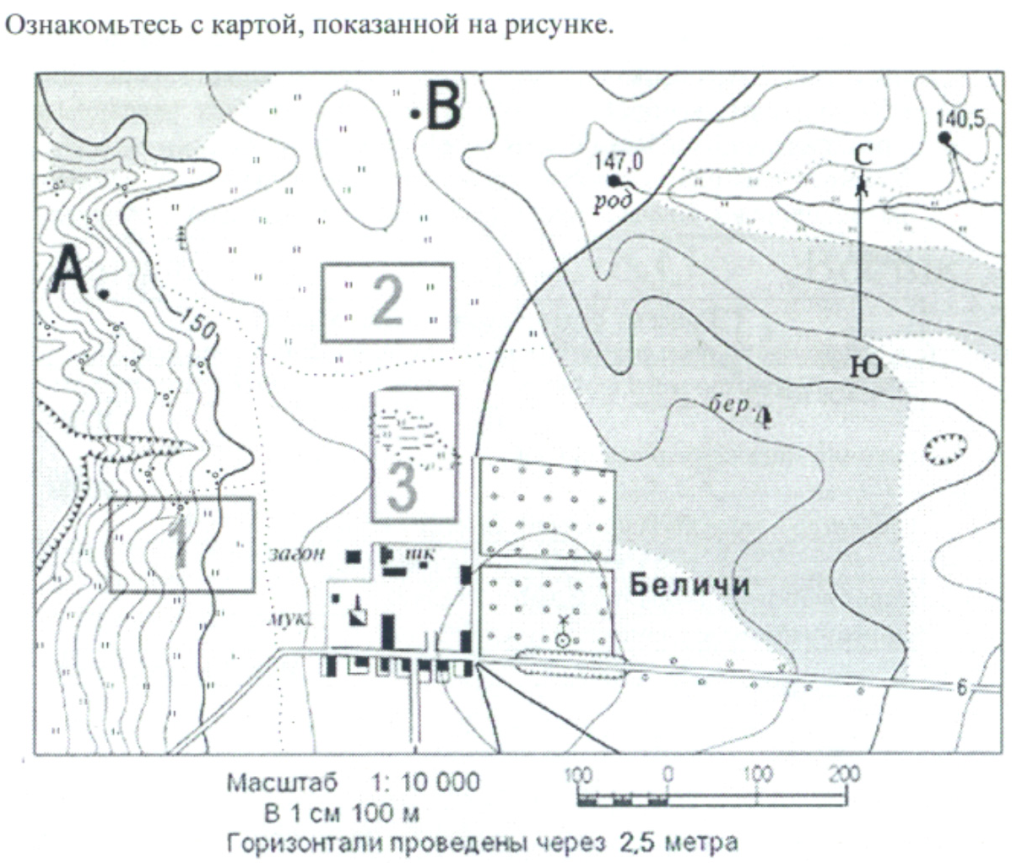 24.  Установите соответствие:1) изобары                          А) соединяют точки с одинаковой абсолютной высотой2) изотермы                        Б) соединяют точки с одинаковой t воздуха3) горизонтали                   В) соединяют точки с одинаковым атмосферным давлением.25.Расположите перечисленные ниже города в порядке увелечения  их высоты над уровнем моряЗапишите в таблицу полушившуюся последовательность буквА) Чита   Б) Смоленск  В) Ханты-Мансийск2.Теоретическая часть:Задание 1.«Степные просторы, зелёные горы, Крутые изгибы стремительных рек... Орлиные стаи и дали без края - Х золотой в моём сердце навек! Багряные зори, пшеничное море, Страды урожайной могучий разбег. Друзья трудовые, сердца огневые - Х золотой в моём сердце навек!»О каком субъекте азиатской части РФ пишет Ц.С. Солодарь?Какой топоним должен быть написан вместо Х?Объясните, по каким признакам вы определили этот регион.Почему здесь сформировалось «пшеничное море»Задание 2.Объясните, почему  в таежной зоне Восточной Сибири растет только лиственница?Задание 3.Почему в Байкале вода чистая и прозрачная?Задание 4.На нулевом меридиане 12 часов, а на корабле 17 часов. По какому океану ,омывающему берега России ,плывет корабль?Таблица ответов для уч-ся1.Тестовая часть2.Теоретическая частьТаблица ответов  9 класс1.Тестовая часть2.Теоретическая часть -ответыЗадание 1.1Алтайский край2.Алтай 3.Здесь горы Алтай, в предгорьях степи  4.В степях почвы черноземыСистема оценивания: за правильный анализ произведения - 4 балла.Задание 2Суровая зима, вечная мерзлота не дают возможности укорениться) -2 баллаЗадание 3.Озеро очищают живые организмы - планктон-2 баллаЗадание 4. По Северному Ледовитому океану (17-12=5 часов, 5 часовой пояс-Северный Ледовитый океан- Карское море)-2 баллаИтого-10 балловВсего:38 баллов1) В.В. Докучаев2) А.И. Воейков3) П.А. Кропоткин4) А.Е. ФерсманА) КлиматБ). Горные породы и минералыВ). Многолетняя мерзлотаГ). Почвы1) Вырубка лесов на склонах Кавказских гор2) Строительство водохранилища на Оби в районе Салехарда3) Осушение болот Западной Сибири4) Добыча угля открытым способомА). Затопление обширных территорийБ). Усиление эрозииВ). Понижение уровня грунтовых водГ). Обмеление рекОзероХарактеристика1.)Ладожское2).Онежское3).Каспийское4).БайкалА) «славное море, священный…..»( из песни)Б) раньше имело название «Хвалынское» В) озеро на котором находится заповедник  «Кижи»Г) озеро, по которому проходил  « Дорога   жизни»123№ вопросаОтветБаллы№ вопроса ОтветБаллы11421531641751861972082192210231124122513№ вопросаОтвет Баллы№ вопросаОтветБаллы1Б А В1141-Б 2-А 3-Г 4-В12Северное сияние115В13А116А14В117Муссоны-ветры дважды в год меняющие своё направление, что зависит от разницы в нагревании суши и океана Солнцем, соответственно и разницы атмосферного давления.251-Г,2-А 3-В 4-Б118Б16Б119Основан в ., при строительстве Транссиба и назван в честь наследника Николая II – Алексея (Алексеевск), в . Переименован в г. Свободный) 27В120Б18В1211-Г,2-В,3-Б,4-А19А122Б110В123Подойдет участок 2 там ровная поверхность и луговая растительность, а на участке 1 склон, а участке 3 болото211Б1241-В,2-Б,3-А112В125В,Б,А113В1Итого 28 балов